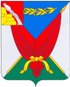 АДМИНИСТРАЦИЯВЕРХНЕМАМОНСКОГО МУНИЦИПАЛЬНОГО РАЙОНАВОРОНЕЖСКОЙ ОБЛАСТИПОСТАНОВЛЕНИЕот 06 октября 2016г. № 166село Верхний МамонО внесении изменений в постановление администрации Верхнемамонского муниципального района от 21.12.2015 № 298 «Об утверждении административного регламента администрации Верхнемамонского муниципального района Воронежской области по предоставлению муниципальной услуги «Предоставление в собственность, аренду земельного участка, находящегося в муниципальной собственности, на торгах»В соответствии со статьей 13 Федерального закона от 27.07.2010 № 210-ФЗ «Об организации предоставления государственных и муниципальных услуг», администрация Верхнемамонского муниципального районаПОСТАНОВЛЯЕТ:1. Внести в административный регламент администрации Верхнемамонского муниципального района Воронежской области по предоставлению муниципальной услуги «Предоставление в собственность, аренду земельного участка, находящегося в муниципальной собственности, на торгах», утвержденный постановлением администрации Верхнемамонского муниципального районаот 21.12.2015 № 298 изменение, изложив пункт 1.2 в следующей редакции:«1.2. Описание заявителейДля участия в аукционе заявителями являются физические или юридические лица (за исключением государственных органов и их территориальных органов, органов государственных внебюджетных фондов и их территориальных органов, органов местного самоуправления) заинтересованные в приобретении земельного участка на торгах.От имени заявителей за предоставлением муниципальной услуги могут обратиться их представители, наделенные полномочиями в порядке, установленном законодательством Российской Федерации, выступать от их имени при взаимодействии с уполномоченным органом при предоставлении муниципальной услуги.».2. Опубликовать настоящее постановление в официальном периодическом печатном издании «Верхнемамонский муниципальный вестник».3. Настоящее постановление вступает в силу с момента его официального опубликования.4. Контроль за исполнением настоящего постановления возложить на руководителя аппарата администрации Верхнемамонского муниципального района Костюченко Е.М.Глава администрации Верхнемамонского муниципального района					Н.И. БыковИсп. Пойманов И.В.56314ВИЗИРОВАНИЕ:Фалева Е.И.Бухтояров С.И.Лозовой О.З.Костюченко Е.М.Маслова Н.А.Курдюков С.А.